Úseky měření na ulici Rudná:Poloha:				ul. Zkrácená (přechod se SSZ)Místo:					přechod pro chodceÚsek:					obousměrnýSměr:					do VítkovicZačátek měřícího úseku:		25 m před stožárem v. o. č. 298Konec měřícího úseku:		25 m před stožárem v. o. č. 290Délka měřícího úseku:		204,5 mPočet měřených pruhů:		2Umístění kamer - vjezd:		stožár v. o. č. 298Umístění kamer - odjezd:		stožár v. o. č. 290Dotčené pozemky:			1226/10	SMO					Katastrální území:			Zábřeh nad OdrouPoznámka: Ze stožáru v. o. č. 294 bude při realizaci systému demontována skříň pro umístění radaru.Poloha:				ul. Zkrácená (přechod se SSZ)Místo:					přechod pro chodceÚsek:					obousměrnýSměr:					do PorubyZačátek měřícího úseku:		25 m před stožárem v. o. č. 289Konec měřícího úseku:		25 m před stožárem v. o. č. 295Délka měřícího úseku:		153,5 mPočet měřených pruhů:		2Umístění kamer - vjezd:		stožár v. o. č. 289Umístění kamer - odjezd:		stožár v. o. č. 295Dotčené pozemky:			1226/9		SMO					555/155	SMO, svěřeno MO Ostrava-Jih	Katastrální území:			Zábřeh nad OdrouPoznámky: Ve směru do Vítkovic bude stávající svislá dopravní značka IP 22 ze stožáru v. o. č. 304 zrušena.V daném úseku je povolena nejvyšší rychlost do 50 km/hod., navíc označena i na vozovce.Pro upozornění na měřený úsek budou umístěny svislé dopravní značky IP 22 - Změna místní úpravy, s textem „MĚŘENÍ ÚSEKOVÉ RYCHLOSTI“.Fotodokumentace ulice Rudná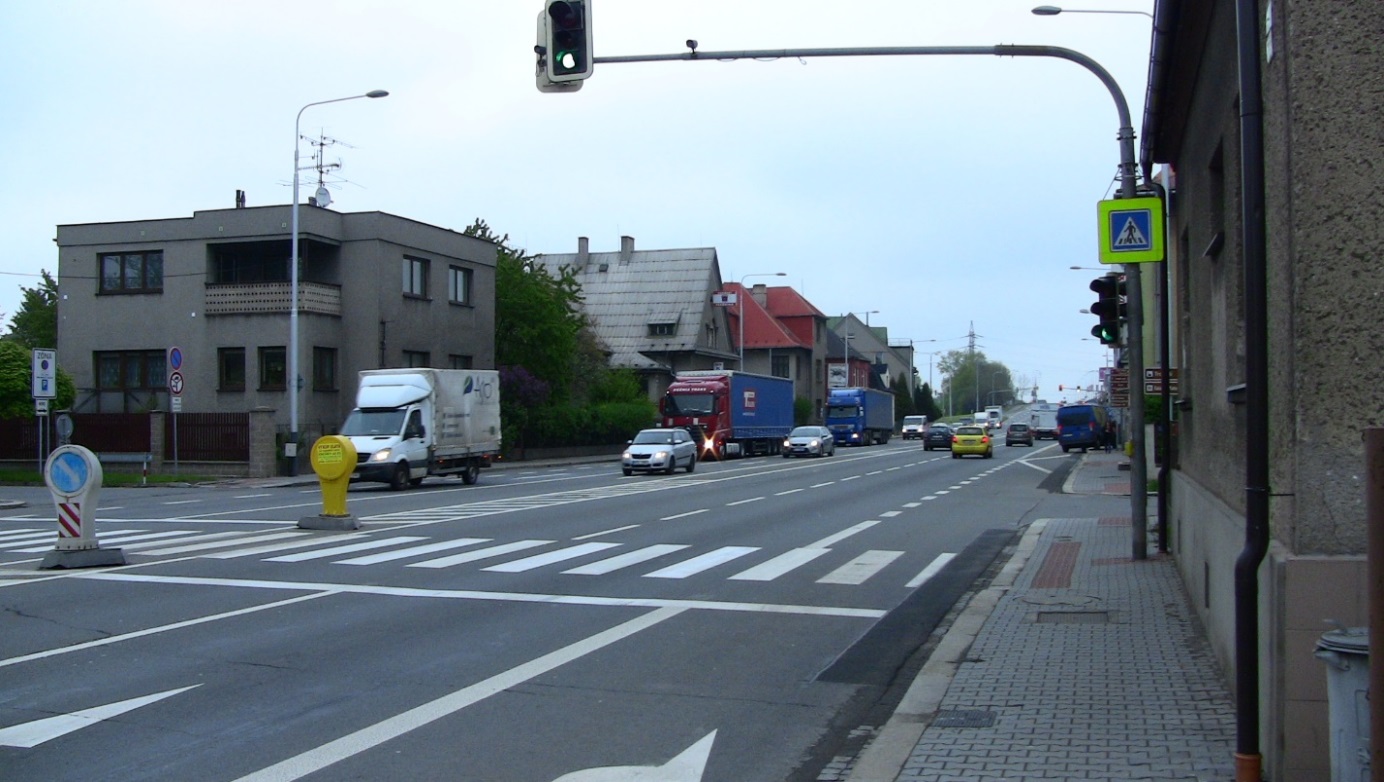 Přechod pro chodce směr k ul. Závodní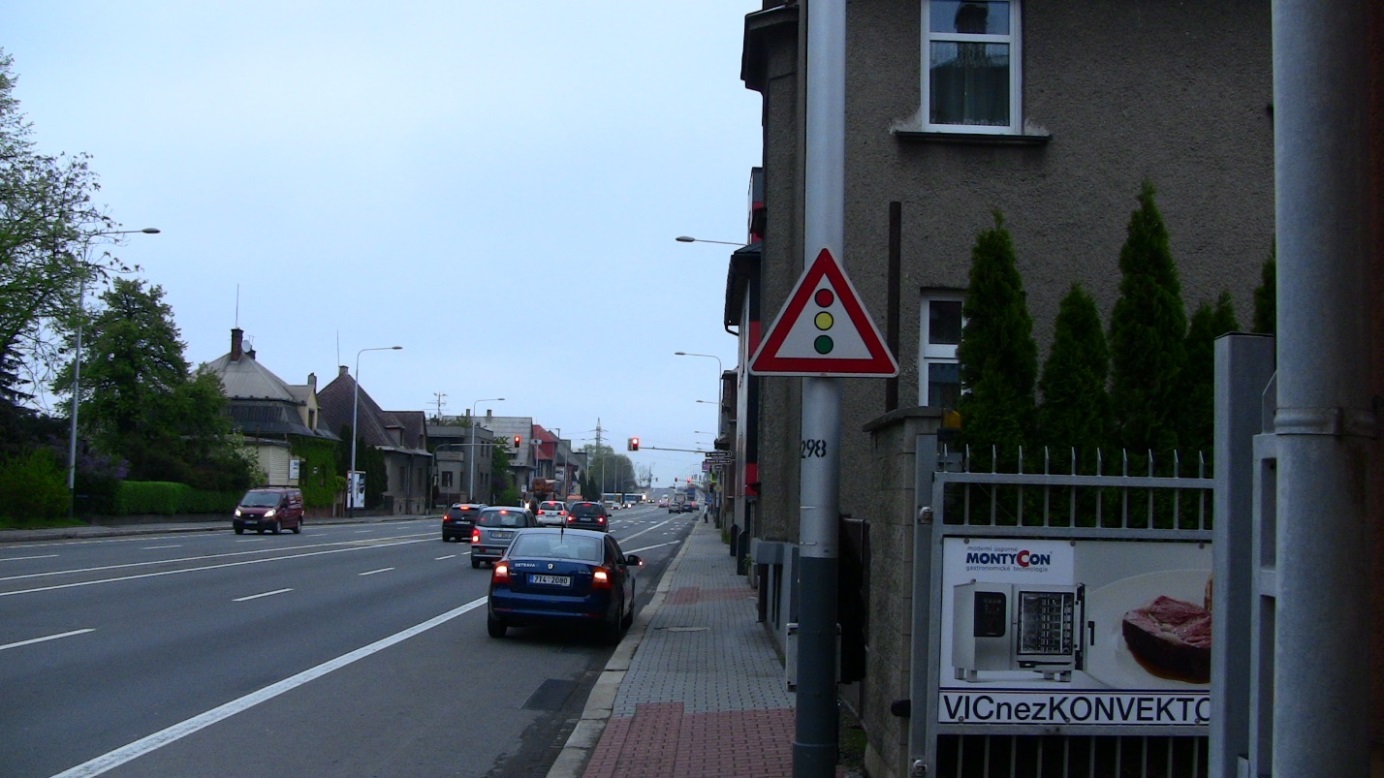 Stožár v. o. č. 298 směr k ul. Závodní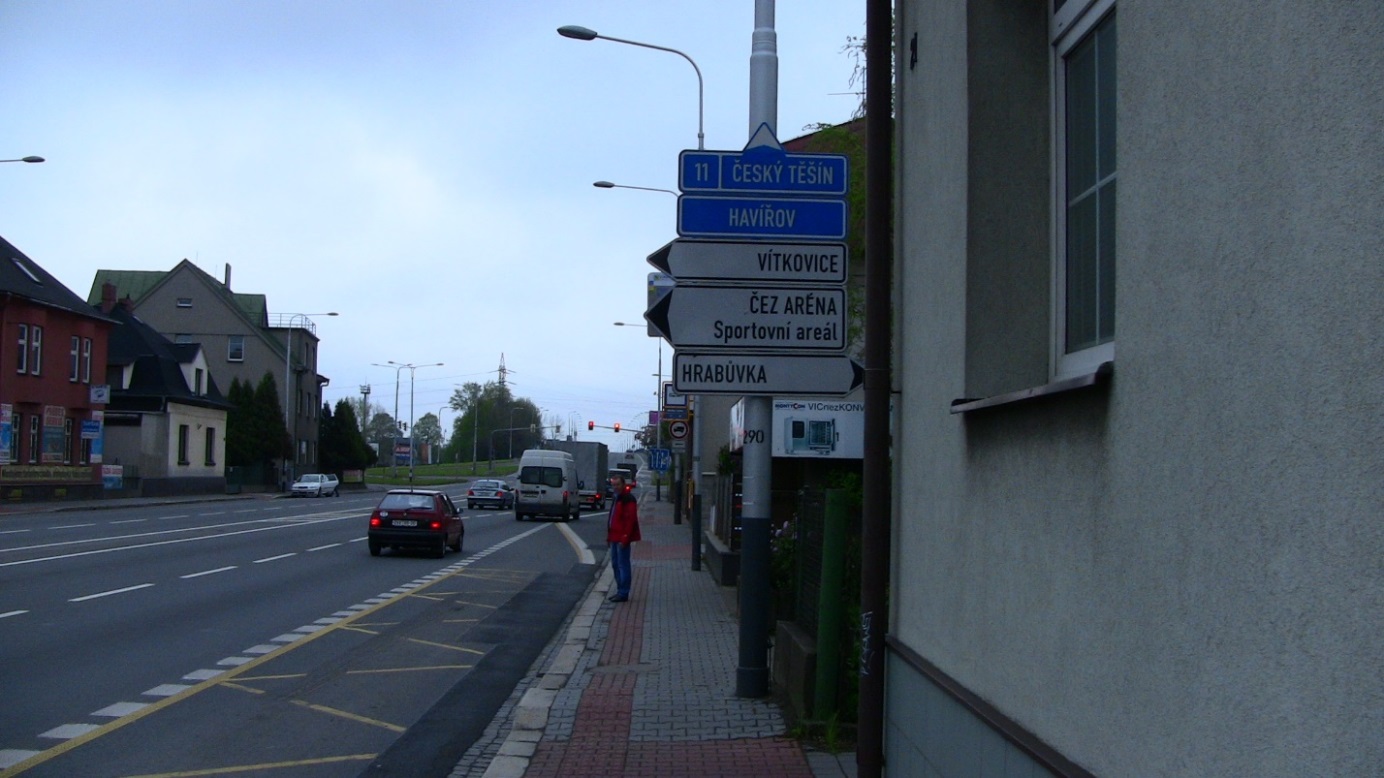 Stožár v. o. č. 290 směr k ul. Závodní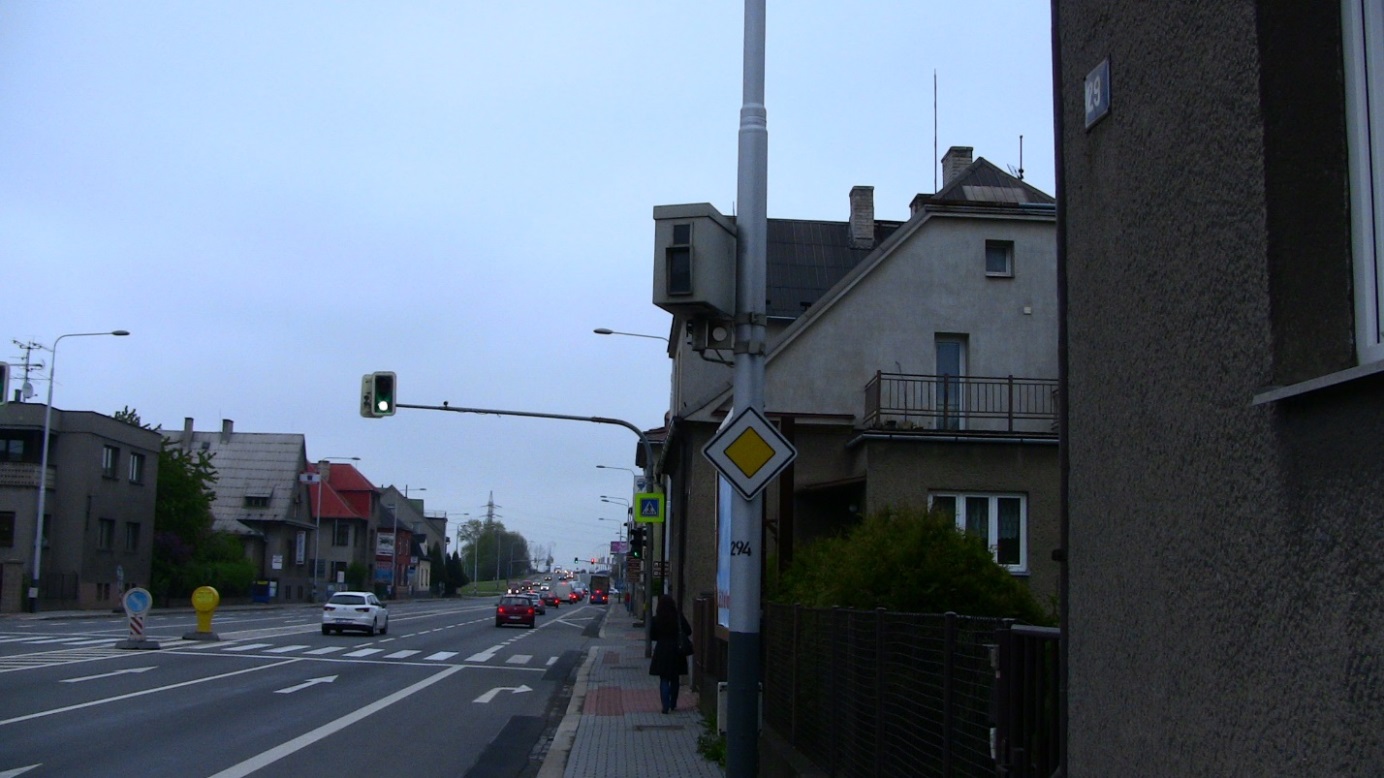 Skříň pro umístění radaru (bude již demontována zadavatelem) – směr k ul. Závodní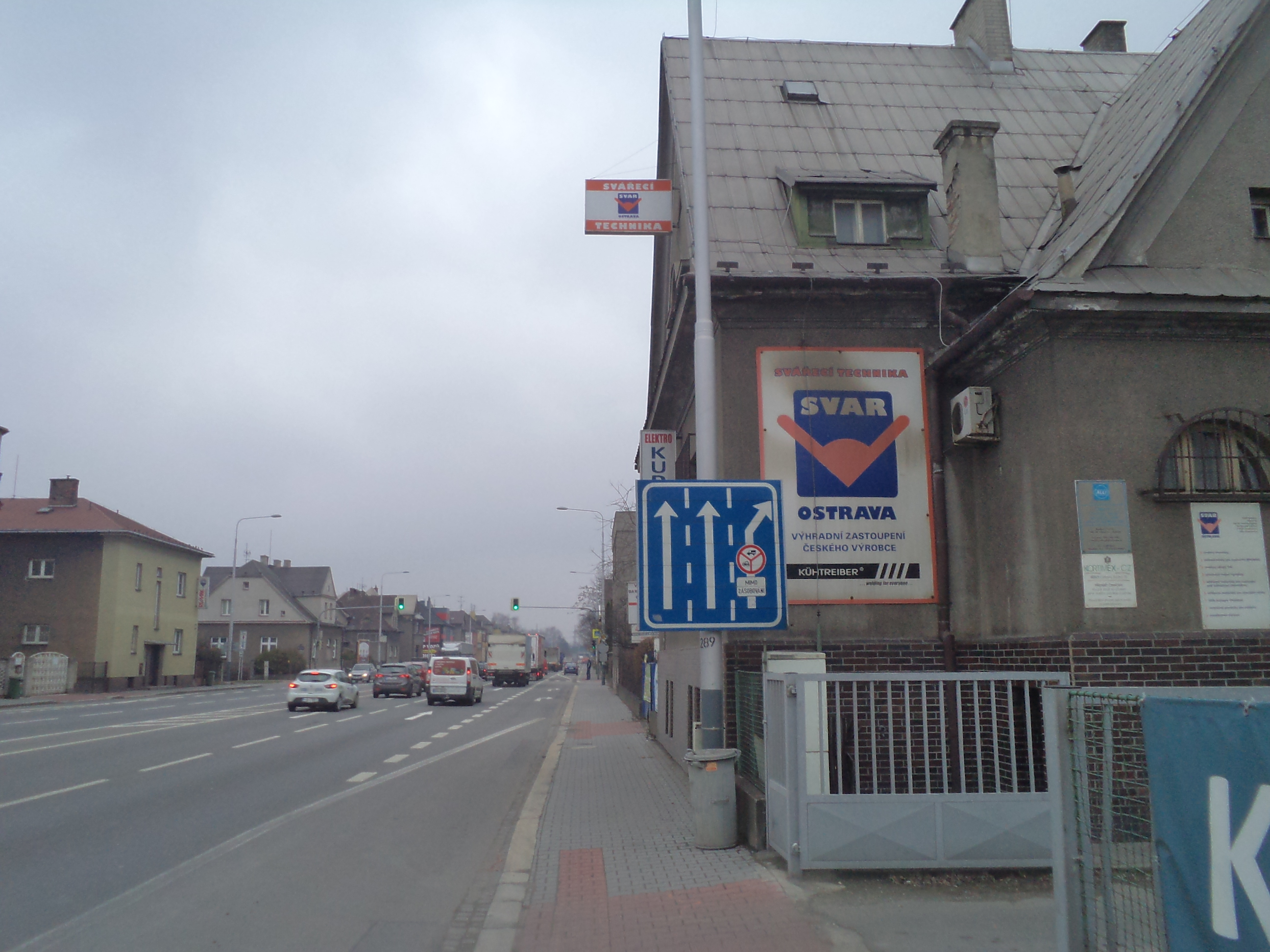 Stožár v. o. č. 289 směr k ul. Plzeňská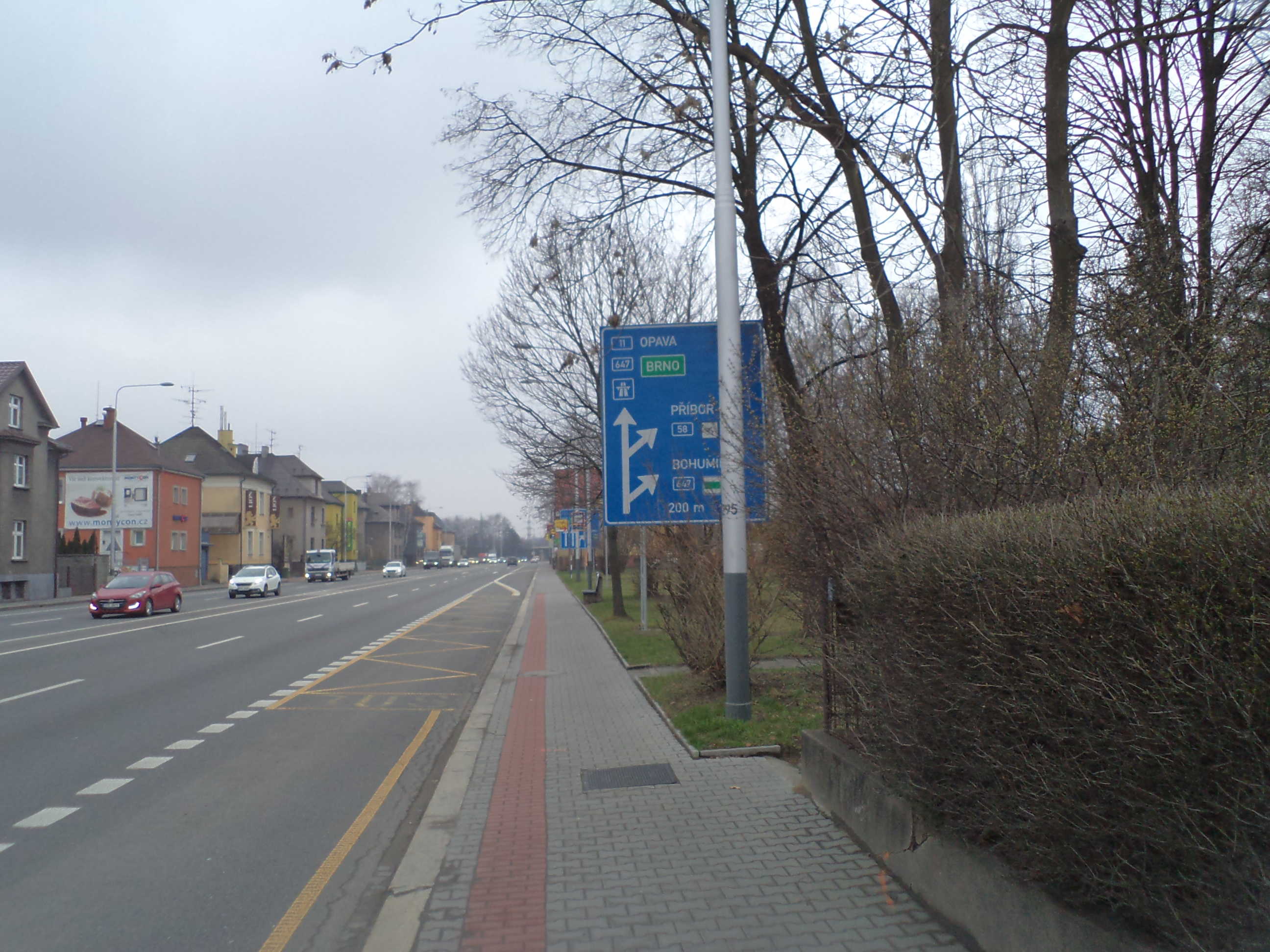 Stožár v. o. č. 295 směr k ul. Plzeňská